.#16 counts intro, 112 BPMS1:[1-8] CHASSÉ, ROCK STEP, TOE STRUT LEFT AND RIGHTS2:[1-8] CHASSÉ, ROCK STEP, TOE STRUT RIGHT AND LEFTRESTART ON THIRD WALL FACING 12 O’CLOCKS3:[1-8] MONTEREY ¼ TURN RIGHT, JAZZBOXS4:[1-8] ¼ STEP TURN, HEEL SWIVEL, ½ STEP TURN, HEEL SWIVELContact: jane@janeslinedance.seEat & Sleep?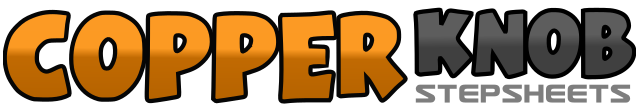 .......Count:32Wall:2Level:Beginner.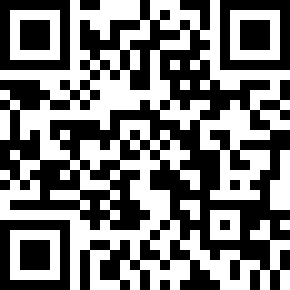 Choreographer:Jane Nilsson (SWE) - October 2015Jane Nilsson (SWE) - October 2015Jane Nilsson (SWE) - October 2015Jane Nilsson (SWE) - October 2015Jane Nilsson (SWE) - October 2015.Music:Eat Sleep Love You Repeat - Rodney Atkins : (CD: Greatest Hits, iTunes)Eat Sleep Love You Repeat - Rodney Atkins : (CD: Greatest Hits, iTunes)Eat Sleep Love You Repeat - Rodney Atkins : (CD: Greatest Hits, iTunes)Eat Sleep Love You Repeat - Rodney Atkins : (CD: Greatest Hits, iTunes)Eat Sleep Love You Repeat - Rodney Atkins : (CD: Greatest Hits, iTunes)........1&2Step right to right side, step left beside right, step right to right side3-4Rock step left backwards, recover onto right foot5-6Touch left toe forward, step down (with hip moves)7-8Touch right toe forward, step down (with hip moves)1&2Step left to left side, step right beside left, step left to left side3-4Rock step right backwards, recover onto left foot5-6Touch right toe forward, step down (with hip moves)7-8Touch left toe forward, step down (with hip moves)1-2Point right toe to right side, turn ¼ right stepping right beside left foot3-4Point left toe to left side, step left beside right foot5-6Cross right foot in front of left, step back on left foot7-8Step right to right side, small step forward on left foot1-2Step forward on right foot, ¼ turn left (weight on left foot)3-4Swivel both heel to right and back to center5-6Step forward on right foot, ½ turn left (weight on left foot)7-8Swivel both heel to right and back to center